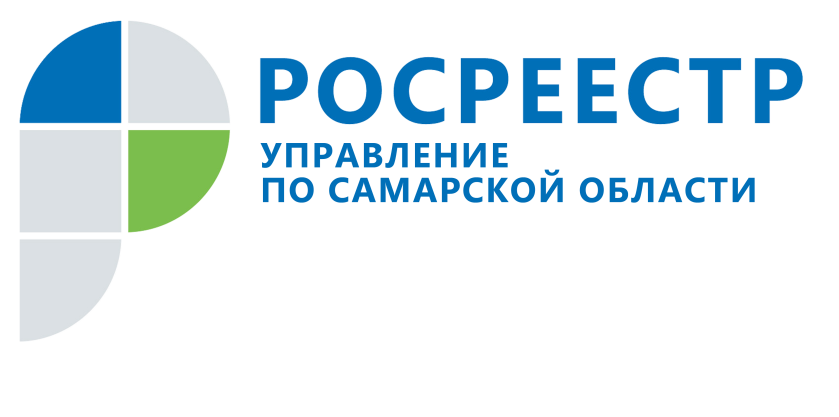 АНОНС15 апреля 2020Прямая линия об электронных услугах Росреестра 22 апреля с 10.30 до 11.30 Управление Росреестра по Самарской области проведет «прямую линию», в ходе которой начальник отдела регистрации недвижимости в электронном виде Управления Росреестра по Самарской области Дмитрий Евгеньевич Кожевников ответит на вопросы об оказании электронных услуг Росреестра. - Как подать заявление в электронном виде о регистрации прав и кадастровом учете? - Через какие ресурсы можно направить электронные заявления и электронные обращения в Росреестр?- Каковы сроки оказания услуг в электронном виде?- На что следует обратить внимание при использовании электронных сервисов, чтобы не стать жертвой мошенников в сфере недвижимости?- Как можно получить консультацию Росреестра, не выходя из дома? Звоните и задавайте вопросы по телефону (846) 33-22-555.Контакты для СМИ:Ольга Никитина, помощник руководителя Управления Росреестра(846) 33-22-555, 8 927 690 73 51, pr.samara@mail.ru